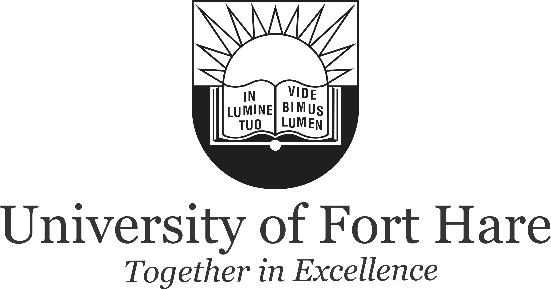 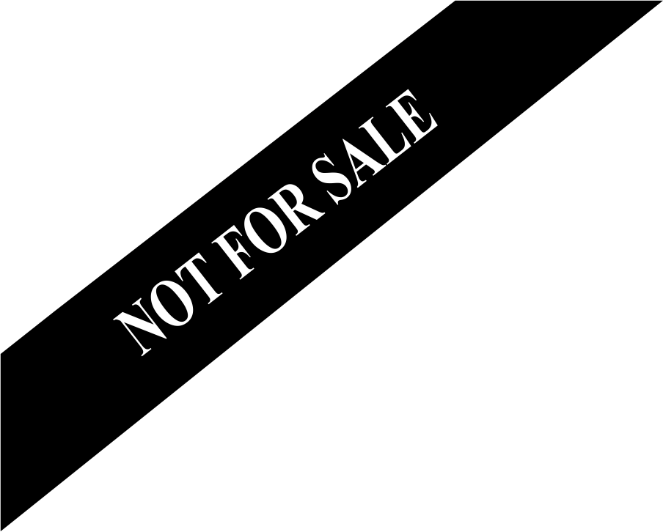 APPLICATION FOR ADMISSION
Undergraduate & Honours 2022This is an APPLICATION to study at the University of Fort Hare in 2022
BANKING DETAILS
PLEASE ATTACH THE ORIGINAL DEPOSIT SLIP TO YOUR APPLICATION FORM• Bank:			Standard Bank• Branch:			Alice• Branch Code:		05 01 19• Account Name:		University of Fort Hare• Account Number:		28 210 1357• Reference:			Applicant’s full name• Swift Code:			SBZAZAJJCHECKLISTONE (1) CERTIFIED COPY of each of the following documents must be attached:
(such documents become the property of the University of Fort Hare and will not be returned)The unit for Students with Disabilities provides support services for students with disabilities. Please provide the following information to enable the University to offer maximal support to students with special needs:Disability:Applicants who completed the Senior Certificate before 2008 must provide a certified copy of the Senior CertificateGRADE 11 MARKS MUST BE COMPLETED AND REPORT ATTACHED10. 	CONCURRENT REGISTRATION AT THIS AND / OR ANOTHER HIGHER EDUCATION INSTITUTION	A student enrolled at this university may only with the permission of the Dean / Deans be registered simultaneously at / for more than one (1) qualification / institution.DECLARATIONS WHICH MUST BE COMPLETED AND SIGNED	DECLARATION BY STUDENT (COMPULSORY)	I hereby surrender all rights to which I am or may be entitled to discharge amounts due to the University.DECLARATION BY APPLICANTI hereby declare:	Should my application be successful, I undertake to:(a)	Comply with the general rules and regulations of the University of Fort Hare.(b)	Inform the Registrar immediately, in writing, of any change of address.(c)	Acquaint myself with the general rules and regulations relating to the programme for which I am accepted.(d)	I am fully aware that the University of Fort Hare is under no obligation to provide either financial assistance or accommodation of any kind.(e) 	I acknowledge that all fees have been determined by the Council of the University of Fort Hare.(f)	I agree that the relevant fees will be paid, as indicated in the Prospectus, by the due dates. If such fees are not paid, I acknowledge the rights of the University to cancel my registration at any time and to claim payment of the amounts owing by me and/ or my guardian.(g)	I declare that all particulars given by me on this form are true and correct.(h)	I agree that any misrepresentation due to information entered on this form or the withholding of information, shall cause this application to become void or voidable at the discretion of the University without prejudice to its rights.(i)	Should I, during the course of my studies, at the University, sustain any injuries or contract any illness or suffer any loss or damages, I hereby undertake not to institute any claim against the University on account thereof, irrespective of the cause of such damages or loss. In the event of my death during the course of my studies, this undertaking shall be binding on the executor of my estate and my heirs and successors-in-title. Under the circumstances referred to above, I, or my executor, administrator, heirs, and successors-in-title (in the event of my death) hereby indemnify the University in respect of any damages suffered by me arising from any of the cause referred to above.(j)	I understand that meeting the minimum admission requirements is no guarantee for admission. The University has other considerations, e.g. academic merit, quotas for academic programmes, equity, etc.I acknowledge that I have read this document, understand its contents and agree to its terms and conditions. I further acknowledge that I am signing this agreement freely and voluntarily.DECLARATION BY PARENT / GUARDIAN IN THE CASE OF THE APPLICANT BEING A MINORI declare that I am aware that Rules and Regulations exist as promulgated by the Council of the University. I confirm that I am aware that the Council may promulgate further Rules and Regulations from time to time, and I agree that my son/ daughter binds himself/ herself to comply with such Rules and Regulations.I hereby give my permission that my son/ daughter may conclude or amend any agreement pertaining to loans/ or bursaries with the University.I hereby declare that I am the legal guardian of the above minor signatory, and I hereby assist, approve, ratify and agree to the above minor signatory signing this document (Waiver of Liability and Indemnity and Declaration).I hereby waive any and all rights, claims, demands and causes of action which I may have against the University, its employees, contractors and agents arising from the above minor signatory’s participation in the qualification and the related activities, including without limitation, any claim for damages to my property or any property in the above minor signatory’s possession or under his/ her control, and/ or damages resulting from his/ her personal injury or death.I furthermore herby indemnify the University, its employees, contractors and agents against any and all liability, loss, damages and legal costs which the University, its employees, contractors and agents may incur or sustain as a result of any claims which may be instituted by the above minor signatory (after reaching the age of 18 years or while still a minor, with the assistance of his/ her guardian) to the extent that the same have arisen from, have occurred during or are in any way related to his/ her participation in the qualification and the related activities.I acknowledge that I have read this document, understand its contents and agree to its terms and conditions. I further acknowledge that I am signing this agreement voluntarily.OFFICE USE ONLYNB: INTERNATIONAL STUDENTS ONLYProposed amendments to the application formsPlease indicate by ticking the applicable boxFor any assistance, you may contact International Affairs Office before/ after applying;Alice Campus:	+277406022244 / ckukubo@ufh.ac.za		                             international@ufh.ac.za East London Campus:	+27437047328 / mmalambile@ufhac.za 		+27437047666 / UFHinternationalStudentProfiles@ufh.ac.za Go to http://www.ufh.ac.za/international/ for Visa information or to contact us if you have any queries.Keep copies of all proof of payment, Pay residence application fee separately from admission application fee.Personal DetailsContact DetailsPostal AddressResidential AddressNext of KinAPPLICATION FOR RESIDENCE ACCOMMODATION – INTERNATIONAL STUDENTSApplicants with disabilities (Please note: All housing is self-supportive)With my signature, I declare that the above information is correct.Once a completed application form has been returned, the applicant’s name will be placed on the application list of the residence of first choice.Applications will be selected on application date, admission criteria and diversity targets.Once an applicant is selected, a written offer of accommodation will be sent, including information regarding procedure, conditions, etc.If the applicant is not selected for any residence, his/ her name will remain on the application list of the residence of first choice for possible consideration during future placement opportunities.Placement in a residence does not imply that admission to any academic degree, diploma or certificate course, or selection course has been obtained. All prospective students’ final acceptance and eventual registration as students remain subject to compliance with the necessary admission requirements of the UFH.All residence related enquiries should be directed to Residence Manager at: 040 602 2040CLOSING DATE FOR ALL ACADEMIC PROGRAMMES: FRIDAY, 29 OCTOBER 2021TAKE NOTEALL INCOMPLETE APPLICATION FORMS WILL NOT BE PROCESSED AND THE APPLICANT’S ADMISSION TO ACADEMIC PROGRAMMES AS WELL AS PLACEMENT IN A RESIDENCE WHERE APPLICABLE COULD BE DELAYEDAPPLICATION FEES:Non-refundable fee of R120.00 closing Friday, 29 October 2021 No late applications will be accepted.RESIDENCE:Non-refundable fee of R120.00 closing Friday, 29 October 20211. PERSONAL DETAILSTITLEID/PASSPORT NO.FIRST NAMES:SURNAME:MARITAL STATUS:GENDER:MALEFEMALEDATE OF BIRTH:Dd/mm/yyyySTUDENT NUMBERIdentity DocumentMarriage Certificate (if applicable)Original Proof of payment of application feeGrade 11 Final Results and Term 1 Grade 12 Results (If you are currently doing matric)Matric CertificateSAQA clearance certificate (foreign student and all undergrad nursing students)Academic Record, including proof that the Certificate of Conduct has been requested from the previous University / University of Technology / Technikon if you had registered at another institution2. CONTACT DETAILS2.1 APPLICANT’S DETAILSTELEPHONE NUMBERS:HomeWorkCELLPHONE NUMBER:NB: SMS messages will be sent to this numberNB: SMS messages will be sent to this numberEMAIL ADDRESS:POSTAL ADDRESS
(WHERE MAIL MUST BE DELIVERED)Postal CodeNB: Take note that acknowledgements of receipt and other communications will be sent to the above-mentioned addressNB: Take note that acknowledgements of receipt and other communications will be sent to the above-mentioned addressNB: Take note that acknowledgements of receipt and other communications will be sent to the above-mentioned addressRESIDENTIAL ADDRESS
(No postal address must be indicated here)Postal Code2.2 NEXT OF KIN DETAILS: (COMPULSORY)SURNAME:INITIALS:TITLE:RELATIONSHIP:TELEPHONE NUMBERS:HomeWorkCELLPHONE NUMBER:EMAIL ADDRESS:RESIDENTIAL ADDRESS
(No postal address must be indicated here)Postal Code3. ADDITIONAL INFORMATION FOR REPORTING TO THE DEPARTMENT OF EDUCATION3.1 ETHNICITYAfricanAsianColouredWhite3.2 LANGUAGES (mark where applicable)Home LanguageAfrikaansEnglishIsiNdebeleIsiXhosaIsiZuluSeSothoseSotho sa LebowaSetswanaSiSwatiTshivendaXitsongaOther3.3 Are you employed?YesNo4. Any disability or special educational needs:YesNoIf YES please complete belowCONFIDENTIALStudents with disabilities/ special educational needs:Please briefly indicate your type of disability and special requirements:Did you apply for residential accommodation?YesNo5. ACADEMIC DETAILS5. ACADEMIC DETAILS5. ACADEMIC DETAILS5. ACADEMIC DETAILS5. ACADEMIC DETAILSLEVEL OF STUDYUndergraduateAdvanced / Postgraduate Certificate / DiplomaHonoursDEGREE / DIPLOMA FOR WHICH APPLICATION IS BEING MADEFirst Choice:DEGREE / DIPLOMA FOR WHICH APPLICATION IS BEING MADESecond Choice:FIELD OF STUDY
(HONOURS or postgraduate applicants ONLY)First Choice:FIELD OF STUDY
(HONOURS or postgraduate applicants ONLY)Second Choice:RESEARCH OR STRUCTURED DEGREEFor a research degree, the curriculum requires that you compile a dissertation/ thesis.
For a structured degree, the curriculum requires that you attend classes and compile a mini-dissertation. 
If you are uncertain what the curriculum requirements are, please contact your particular Department.For a research degree, the curriculum requires that you compile a dissertation/ thesis.
For a structured degree, the curriculum requires that you attend classes and compile a mini-dissertation. 
If you are uncertain what the curriculum requirements are, please contact your particular Department.For a research degree, the curriculum requires that you compile a dissertation/ thesis.
For a structured degree, the curriculum requires that you attend classes and compile a mini-dissertation. 
If you are uncertain what the curriculum requirements are, please contact your particular Department.For a research degree, the curriculum requires that you compile a dissertation/ thesis.
For a structured degree, the curriculum requires that you attend classes and compile a mini-dissertation. 
If you are uncertain what the curriculum requirements are, please contact your particular Department.RESEARCH OR STRUCTURED DEGREERESEARCHSTRUCTUREDCAMPUSAliceBhishoEast LondonTYPE OF STUDYFull TimePart TimePREVIOUS YEAR’S ACTIVITYPost School CollegeScholarPREVIOUS YEAR’S ACTIVITYUniversity of Technology (Technikon)UniversityPREVIOUS YEAR’S ACTIVITYWorking (employed)Unemployed6. FINANCIAL AID (only for RSA citizens):YESNO7. DETAILS OF SCHOOL RECORD (ONLY UNDERGRADUATE APPLICANTS)Name of School:Address of School:Postal CodeTelephone no. of School:Matric YearMatric examination Number:NATIONAL SENIOR CERTIFICATES (NSC)EndorsementConditional EndorsementSenior Certificate obtained before 2008
Type of exemptionSenior Certificate without EndorsementOther (please specify)8. SCHOOL SUBJECTS (for languages, please state whether 1st / 2nd or 3rd language)YearMonthSchool SubjectGrade 11 (Nov)Grade 11 (Nov)Grade 11 (Nov)Grade 12 (March/ Jun)Grade 12 (March/ Jun)Grade 12 (March/ Jun)YearMonthSchool SubjectActual MarkOut ofTotalActual MarkOut ofTotalOut ofOut ofOut ofOut ofOut ofOut ofOut ofOut ofOut ofOut ofOut ofOut ofOut ofOut ofOut ofOut ofOut ofOut of9. IF YOU HAVE BEEN REGISTERED AT ANOTHER UNIVERSITY / TERTIARY INSTITUTION IN 
   THE PAST, PLEASE SUPPLY THE FOLLOWING INFORMATIONNAME(S) OF UNIVERSITY (TIES) OF TECHNOLOGY (TECHNIKON(S) COLLEGE(S)DEGREE / DIPLOMA OBTAINEDYEAR(S) OF REGISTRATIONYEAR(S) OF REGISTRATIONSTUDENT NUMBERNAME(S) OF UNIVERSITY (TIES) OF TECHNOLOGY (TECHNIKON(S) COLLEGE(S)DEGREE / DIPLOMA OBTAINEDFROMTOSTUDENT NUMBERHAVE YOU EVER BEEN PROHIBITED FROM PROCEEDING WITH YOU STUDIES AT ANY UNIVERSITY / UNIVERSITY OF TECHNOLOGY (TECHNIKON) / COLLEGE?HAVE YOU EVER BEEN PROHIBITED FROM PROCEEDING WITH YOU STUDIES AT ANY UNIVERSITY / UNIVERSITY OF TECHNOLOGY (TECHNIKON) / COLLEGE?YESNOIF SO, WHERE?Signature of student:Date:Signature of student:Date:Full names and surname of parent/ guardianIdentity NumberSignature of parent/ guardianDate:1st choiceSignatureDate2nd choiceSignatureDateSignature & date when processed by Student AdminAcceptedProvisionally acceptedWaitlistedRejectedFinal ChoiceOfficial Signature: Official Signature: Official Signature: FREQUENTLY ASKED QUESTIONSANSWERWhere do I email the filled in application form?Email your application with all the required documents (proof of application fee payment, proof of residence fee payment, ID copy and results) to applications2022@ufh.ac.za. Your application will not be processed without these, and please always keep your original proof of payment slips, especially for residence as this is also required during registration.Whom do I contact if I have accommodation/ residence inquiry?Email mnjoba@ufh.ac.za for Alice campus enquiries; 
Email ngomomo@ufh.ac.za for East London campus enquiriesWhom do I contact if I have an inquiry as an International student?Email mmalambile@ufh.ac.za; ckukubo@ufh.ac.za; international@ufh.ac.za; xmapango@ufh.ac.zaWhom do I contact for Faculty related enquiries?Email the ff Faculty ManagersLaw: amkiva@ufh.ac.za; 
Science & Agriculture: msmith@ufh.ac.za; 
Management & Commerce: lsitebe@ufh.ac.za; 
Social Science & Humanities: zmnguni@ufh.ac.za; 
Education: nmagocoba@ufh.ac.za; 
Health Sciences: pnhlumayo@ufh.ac.zaWhom do I contact for any other registration related questions?Email admissions@ufh.ac.zaContact DetailsAlice CampusEast London CampusBhisho CampusTel: 040 602 2281 / 2053 / 2512 / 2174 / 2631Tel: 043 704 7004 / 7155 / 7266 / 7139 / 7279Tel: 040 608 3470 / 3480South African citizenPermanent ResidenceInternational studentSA ID:Passport no/ ID 
(International Applicants Only)Telephone:Country Code: Country Code: + Cell Number:Email Address: (Compulsory for International Applicants)Email Address: (Compulsory for International Applicants)CountryPostal CodeCountryPostal CodeTelephone:Country Code: Country Code: + Cell Number:Cell Number:Email Address: (Compulsory for International Applicants)Email Address: (Compulsory for International Applicants)CountryPostal CodePostal CodeSA ID:SA ID:SA ID:SA ID:Passport no/ ID 
(International Applicants Only)Passport no/ ID 
(International Applicants Only)Passport no/ ID 
(International Applicants Only)Passport no/ ID 
(International Applicants Only)NationalityNationalityNationalityNationalityTelephone:Country Code: Country Code: Country Code: + Cell Number:Cell Number:Email Address: (Compulsory for International Applicants)Email Address: (Compulsory for International Applicants)Email Address: (Compulsory for International Applicants)CountryCountryPostal CodePostal CodeWould you require accommodation with modifications to support your disability?YesNo2022APPLICATION FOR RESIDENCE ACCOMMODATIONSurname:First Names:Identity Number:Degree Applied for:Student Number:Campus:ALICEEAST LONDONGender:MALEFEMALESignature of applicant:Date:For Office Use OnlyFor Office Use OnlyFor Office Use OnlyFor Office Use OnlyFor Office Use OnlyResidence AllocationYesNoName of Residence:Room Number:Signature of Official:Date:1. PLACEMENT PROCEDURE